SOLUCIONARIO – 8° AÑOS BÁSICOS
Correo: evelyn.suzarte@colegio-republicaargentina.cl
          sonia.gonzalez@colegio-republicaargentina.cl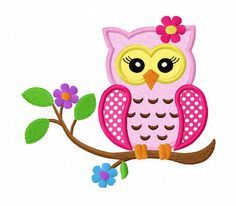 
Estimada estudiante: Te comparto el solucionario con las alternativas correctas. El objetivo es que puedas comparar tus respuestas, detectar aciertos y posibles errores. De ser así, debes revisar tu desarrollo e intentar utilizar otra estrategia para llegar al resultado esperado. RESPUESTAS CORRECTAS DE LA AUTOEVALUACIÓNDBABDCCBCCNombre:Curso: 8° años básicos                                                   Fecha: Semana 12 - Del 15 al 19 de junio,2020Objetivos de aprendizaje: (OA1) Mostrar que comprenden la multiplicación y la división de números enteros (OA2) Utilizar las operaciones de multiplicación y división con los números racionales en el contexto de la resolución de problemas.Contenidos: Operaciones de números enteros.Operaciones de números racionales.